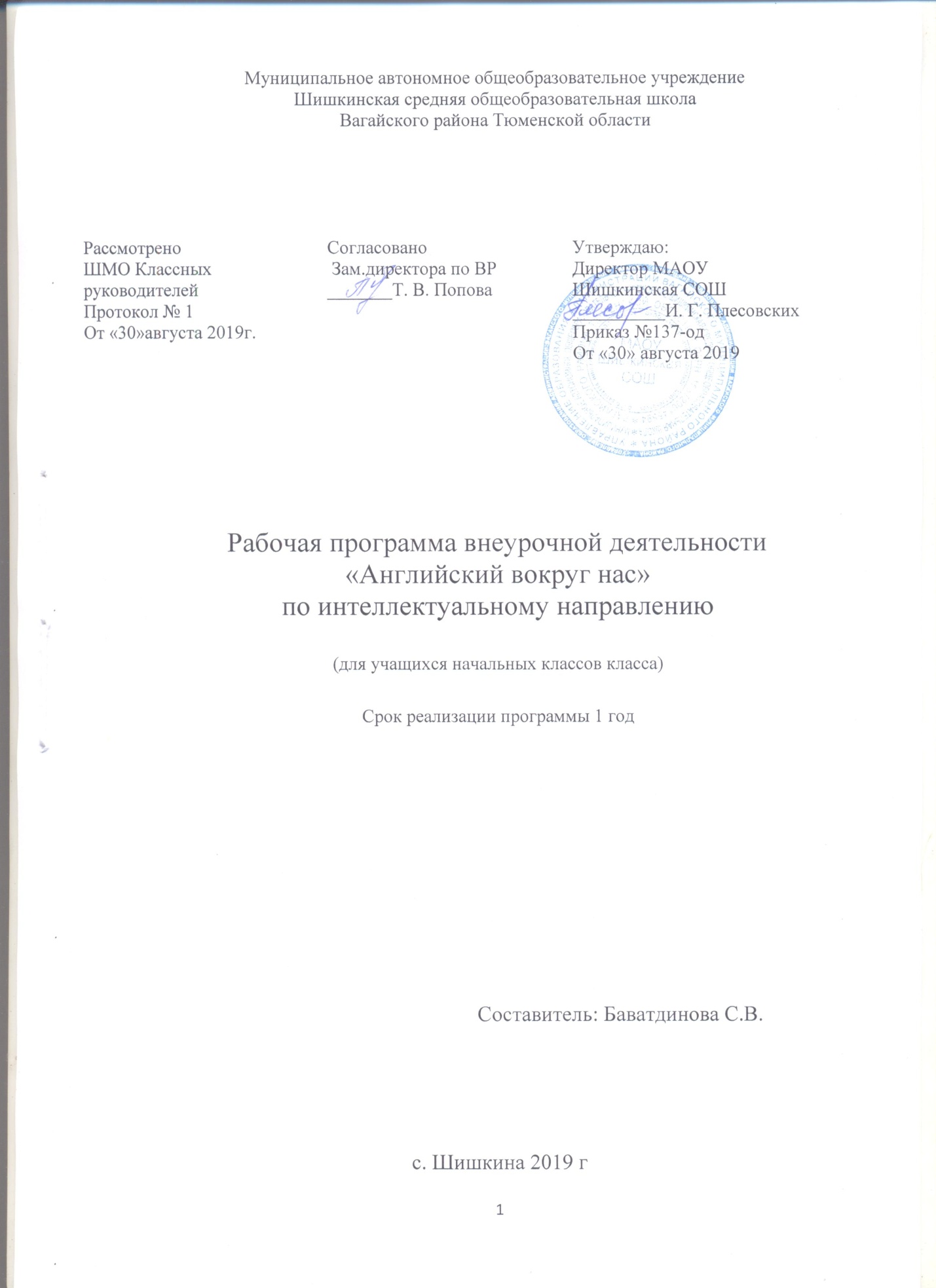 I. Результаты освоения курса внеурочной деятельностиК числу планируемых результатов освоения основной образовательной программы отнесены:личностные результаты – общие представления о мире, как о многоязычном и поликультурном сообществе, осознания языка, в том числе иностранного, как основного средства общения между людьми, знакомство с миром зарубежных сверстников с использованием средств изучаемого иностранного языка;метапредметные результаты – развитие умения взаимодействовать с окружающими при выполнении разных ролей в пределах речевых потребностей и возможностей младшего школьника, развитие коммуникативных способностей школьника, умения выбирать адекватные языковые и речевые средства для успешного решения элементарной коммуникативной задачи, расширение общего лингвистического кругозора младших школьников, развитие познавательной, эмоциональной и волевой сфер младшего школьника;предметные результаты – овладение начальными представлениями о нормах иностранного языка (фонетических, лексических), умение находить и сравнивать такие языковые единицы, как звук, буква и слово.В коммуникативной сфере:I. Речевая компетенция:- говорение - вести элементарный этикетный диалог в ограниченном круге типичных ситуаций общения;- аудирование – понимать на слух речь учителя и одноклассников;II. Языковая компетенция:- адекватное произношение и различение на слух всех звуков английского языка, соблюдение правильного ударения в словах и фразах;- применение основных правил графического изображения букв и слов;- распознание и употребление в речи изученных лексических единиц.III. Социокультурная осведомленность:- знание названия страны изучаемого языка, некоторых литературных персонажей детских произведений, стихов, песен.В познавательной сфере:- умение сравнивать языковые явления родного и иностранного языков на уровне отдельных букв, слов;- умение действовать по образцу при выполнении заданий;- умение осуществлять самонаблюдение и самооценку доступных младшему школьнику пределах.В ценностно-ориентационной сфере:- представления об изучаемом иностранном языке, как средстве выражения мыслей, чувств, эмоций;- приобщение к культурным ценностям другого народа через детские сказки;- развитие чувства прекрасного;- умение следовать намеченному плану в своем учебном труде.Воспитательные результаты внеурочной деятельности:Первый уровень результатов – приобретение социальных знаний о ситуации межличностного взаимоотношения, освоение способов поведения в различных ситуациях.Второй уровень результатов – получение школьниками опыта переживания и позитивного отношения к базовым ценностям общества (человек, семья, родина, природа, мир, знания, труд, культура).Третий уровень результатов – получение школьниками опыта самостоятельного общественного действия (умение представить зрителям собственные проекты, спектакли, постановки), в том числе и в открытой общественной средеКачества личности, которые могут быть развиты у обучающихся в результате занятий:толерантность, дружелюбное отношение к представителям других стран;познавательная, творческая, общественная активность;самостоятельность (в т.ч. в принятии решений);умение работать в сотрудничестве с другими, отвечать за свои решения;коммуникабельность;уважение к себе и другим;личная и взаимная ответственность;готовность действия в нестандартных ситуациях;Формы учета знаний, умений; системы контролирующих материалов (тестовых материалов) для оценки планируемых результатов освоения программы:На начальном этапе обучения закладывается интерес к иностранному языку, достижения учащихся очень подвижны и индивидуальны.Контроль на данном этапе проводится в игровой форме (конкурсы, постановки, лексические игры, решение кроссвордов и ребусов), посредством выполнения творческих заданий, их презентации и последующей рефлексии.Способами определения результативности программы являются: диагностика, проводимая в конце каждого раздела в виде естественно-педагогического наблюдения; выставки работ или презентации проекта.Форма подведения итогов:Итоговой работой по завершению каждой темы являются театрализованные представления, сценические постановки, открытые занятия, игры, концерты, конкурсII. Содержание  курса внеурочной деятельности2 класс:Знакомство (1 ч): представление одноклассникам, учителю: имя, возраст. Приветствие, прощание (с использованием типичных фраз английского речевого этикета).Английский алфавит и звуки (2 ч): английский алфавит, звуки.Счет до 10 (2 ч): счет до 10, решение простейших примеров.Школьные принадлежности (2 ч): школьные предметы, конструкция «What`s this?», глаголы, связанные со школьной деятельностью.Праздник Хэллоуин (1 ч): знакомство с традициями и лексикой, относящейся к данному празднику.Все цвета радуги (3 ч): изучение цветов, ведение диалога о любимом цвете.Мои питомцы (2 ч): питомцы, мое любимое домашнее животное: кличка, возраст, любимая еда, что умеет делать, забота о домашнем питомце.Рождество и Новый год (3 ч): знакомство с традициями и лексикой, относящейся к данным праздникам.Я и моя семья (3 ч): члены семьи, их имена. Возраст, ведение диалога о своей семье, глаголы-действия, глаголы мочь, уметь.День святого Валентина (2 ч): знакомство с традициями и лексикой, относящейся к данному празднику.Праздник всех мам (1 ч): знакомство с традициями и лексикой, относящейся к данному празднику.Игры и игрушки (2 ч): игры на улице и дома, моя любимая игрушка, ведение диалога о своих игрушках.Мой дом – моя крепость (3 ч): мой дом/моя квартира/моя комната: названия комнат, их размеры, предметы мебели и интерьера.Пасха ( 1 ч): знакомство с традициями и лексикой, относящейся к данному празднику.Моя еда (2 ч): продукты питания, моя любимая еда, ведение диалога о любимой еде.На ферме (3 ч): домашние животные, природа, занятия на природе и на ферме.Я знаю английский! (1 ч): повторение, обобщение пройденного материала, викторина.Итого во 2 классе: 34 ч.3 класс:Мы снова вместе! (1 ч) знакомство с новыми учениками в классе, представление, прощание.Приветствие, прощание (с использованием типичных фраз английского речевого этикета), повторение пройденного материала.Моя школа (3 ч): классная комната, учебные предметы, расписание уроков, любимые школьные предметы, школьные принадлежности. Учебные занятия на уроках, дни недели.Считаем до 20 (2 ч): числительные до 20, решение элементарных примеров и задач.Давай повеселимся! (2 ч):мои любимые занятия, Present Continuous Tense, ведение диалога о том, что я люблю делать и что я делаю сейчас.Праздник Хэллоуин (1 ч): продолжаем знакомиться с традициями и лексикой, относящейся к данному празднику.Мой День рождения (3 ч): знакомство с лексикой по данной теме, месяцы, ведение диалога о том, что бы ты хотел получить в подарок на свой День рождения, поздравления, написание поздравительных открыток.Мое тело (2 ч): различные части тела, ведение диалога о том, какие части тела есть у робота и что он умеет делать.Животные (2 ч):животные наших лесов, животные разных стран, ведение диалога о том, что любят животные, где они живут и т.д., загадки о животных, вопросительные предложения сPresent Simple Tense.Рождество и Новый год (2 ч): продолжаем знакомиться с традициями и лексикой, относящейся к данным праздникам.Что мы носим (2 ч):виды одежды, любимая одежда, что бы ты хотел одеть, ведение диалога о том, как мы выглядим, вопросительные предложения с Present Continuous Tense.День святого Валентина (1 ч): продолжаем знакомиться с традициями и лексикой, относящейся к данному празднику.Мир моих увлечений (2 ч): мои любимые занятия: кто что умеет делать (рисовать, петь, танцевать, играть на музыкальных инструментах, готовить). Выходной день (в зоопарке, цирке, на ярмарке). Каникулы: активный отдых. Грамматическая конструкция «I`m going to…»Международный женский день (1 ч): продолжаем знакомиться с традициями и лексикой, относящейся к данному празднику.Покупки (2 ч): разные магазины и продаваемые в них товары, я в магазине, сколько это стоит, диалог «В магазине».Считаем до 100 (2 ч): числительные до 100, решение элементарных примеров и задач.День святого Патрика (1 ч): знакомство с традициями и лексикой, относящейся к данным праздникам.Погода (3 ч): погода и природные явления, месяцы, сезоны, погода и изменения в природе в разные времена года, ведение диалога о том, какая сегодня погода.Наша природа (1 ч): лексика по теме «Природа, планета Земля», ведение диалога о том, что я вижу через окно.Я знаю английский! (2 ч): повторение, обобщение пройденного материала, викторина.Итого в 3 классе: 35 ч.4 класс:Снова в школу (1 ч): знакомство с новыми учениками в классе, повторение пройденного материала.Я и мои друзья (2 ч): имя, возраст, увлечения/хобби, родной город, страна. Совместные занятия: рисование, приготовление еды, школьный концерт, прогулка в парке, просмотр телевизора. Письмо зарубежному другу, отправленное по почте.Какой сегодня день? (2 ч): порядковые числительные, повторение месяцев, даты, ведение диалога о том, какой сегодня день.Мы в городе (2 ч): лексика по теме «Город», повторение предлогов места и направления, диалог о том, как добраться до пункта назначения.Праздник Хэллоуин (1 ч): продолжаем знакомиться с традициями и лексикой, относящейся к данному празднику.Праздники и фестивали в нашей жизни (2 ч): праздники, фестивали в различных странах, виды деятельности во время этих мероприятий, рассказ о любимом празднике.Считаем до 1000 (2 ч): числительные до 1000, решение элементарных примеров и задач.В замке (2 ч):лексика по теме «Замок», экскурсия по старому замку, конструкция «Thereis/there are», глагол «to be» в прошедшем времени.Рождество и Новый год (2 ч): продолжаем знакомиться с традициями и лексикой, относящейся к данным праздникам.Мое здоровье (2 ч):болезни, наше здоровье, визит к врачу, навещаем больного друга, диалог «У доктора».День святого Валентина (1 ч): продолжаем знакомиться с традициями и лексикой, относящейся к данному празднику.Спорт в нашей жизни (3 ч):различные виды спорта, Олимпийские игры, мой любимый вид спорта, Past Simple.Международный женский день (1 ч): продолжаем знакомиться с традициями и лексикой, относящейся к данному празднику.Страна динозавров (3 ч): виды динозавров, их характеристики, степени сравнения прилагательных, повторение Past Simple.В мире сказок (2 ч): сказки, герои сказок, характеристика героев сказок, множественное число существительных, вопросительные предложения в Past Simple, составление своей сказки.Клуб путешественников (3 ч): карта местности, стороны света, пейзаж, природа, виды рельефа, повторение предлогов направления, известные путешественники и мореплаватели, как добраться до сокровищ.До новых встреч! (2 ч): составление определений к словам, профессии, жанры книг, составление викторин для своих одноклассников.Я хорошо знаю английский! (1 ч): повторение, обобщение пройденного материала, викторина.Итого в 4 классе: 34 ч.Формы проведения занятийВнеурочная деятельность по английскому языку традиционно основана на трёх формах: индивидуальная, групповая и массовая работа (выступления, спектакли, утренники и пр.).Ведущей формой организации занятий является групповая работа. Во время занятий осуществляется индивидуальный и дифференцированный подход к детям.Каждое занятие состоит из двух частей – теоретической и практической. Теоретическую часть педагог планирует с учётом возрастных, психологических и индивидуальных особенностей обучающихся. Программа предусматривает проведение занятий, интегрирующих в себе различные формы и приемы игрового обучения, проектной, литературно-художественной, изобразительной, физической и других видов деятельности.С целью достижения качественных результатов желательно, чтобы учебный процесс был оснащен современными техническими средствами, средствами изобразительной наглядности, игровыми реквизитами. С помощью мультимедийных элементов занятие визуализируется, вызывая положительные эмоции у учащихся и создавая условия для успешной деятельности каждого ребенка.Во время каникул образовательная деятельность может видоизменяться (выходы в театры, показ спектаклей, участие в концертах, проведение совместных с родителями праздников и т.п.)Виды деятельности:игровая деятельность (в т.ч. подвижные игры);чтение, литературно-художественная деятельность;изобразительная деятельность;постановка драматических сценок, спектаклей;прослушивание песен и стихов;разучивание стихов;разучивание и исполнение песен;проектная деятельность;выполнение упражнений на релаксацию, концентрацию внимания, развитие воображения.  Эффективность и результативность данной внеурочной деятельности зависит от соблюдения следующих условий:добровольность участия и желание проявить себя;сочетание индивидуальной, групповой и коллективной деятельности;сочетание инициативы детей с направляющей ролью учителя;занимательность и новизна содержания, форм и методов работы;эстетичность всех проводимых мероприятий;четкая организация и тщательная подготовка всех запланированных мероприятий;наличие целевых установок и перспектив деятельности, возможность участвовать в конкурсах, фестивалях и проектах различного уровня;широкое использование методов педагогического стимулирования активности учащихся;гласность, открытость, привлечение детей с разными способностями и уровнем овладения иностранным языком;привлечение родителей и учащихся более старшего возраста к подготовке и проведению мероприятий с учащимися более младшего возраста.III. Тематическое планирование, 2 классТематическое планирование, 3 классIII. Тематическое планирование, 4 класс.№ п/пСодержание(разделы, темы)Количе-ствочасов№ п/пСодержание(разделы, темы)Количе-ствочасов1Приятно познакомиться!12Английский алфавит и звуки.13Мы считаем до 1014Школьные принадлежности15Хэллоуин16Английский алфавит и звуки17Школьные принадлежности18,9Мы считаем до 10210,11Все цвета радуги212,13Мои питомцы214,15,16Рождество и Новый год3117,18,19Я и моя семья320,21День святого Валентина222Праздник всех мам123,24Игры и игрушки.225,26,27Мой дом – моя крепость328Пасха.129,30,31На ферме332,33Моя еда234Я знаю английский1№ п/пСодержание(разделы, темы)Коли-чествочасов№ п/пСодержание(разделы, темы)Коли-чествочасов1Мы снова вместе!12,3,4Моя школа35,6Считаем до 2027,8Давай повеселимся!29,10Праздник Хэллоуин211,12,13Мой День рождения314,15Мое тело 216,17Животные218,19Рождество и Новый год220,21Что мы носим222День святого Валентина123,24Мир моих увлечений225Международный женский день126,27Покупки228Считаем до 100129,30День святого Патрика231Погода132,33Наша природа234Я знаю английский2№ п/пСодержание(разделы, темы)Коли-чествочасов1Снова в школу12,3Я и мои друзья24,5Какой сегодня день?26,7Мы в городе28Праздник Хэллоуин19,10Праздники и фестивали в нашей жизни211,12Считаем до 1000213,14В замке215,16Рождество и Новый год217,18Мое здоровье219День святого Валентина120,21,22Спорт в нашей жизни323Международный женский день124,25,26Страна динозавров327,28В мире сказок229,30,31Клуб путешественников332,33До новых встреч!234Я хорошо знаю английский!1